День 7Раздел 4. Проектная деятельность и моделирование процессов и систем – 5 часов.4.1. Самоуправление спрайтов. Обмен сигналами. Блоки «Передать сообщение» и «Когда я получу сообщение». Проекты «Лампа» и "Диалог". Создание игры на свободную тему – 1 час.Здравствуйте, дорогие ребята!  ДИАЛОГ. Для начала, посмотрите видео  https://youtu.be/5LCI414l_7Q . С 5 минуты видео тебе будет интересно, обязательно посмотри, и начинай этим пользоваться. КНОПКИ, эффекты.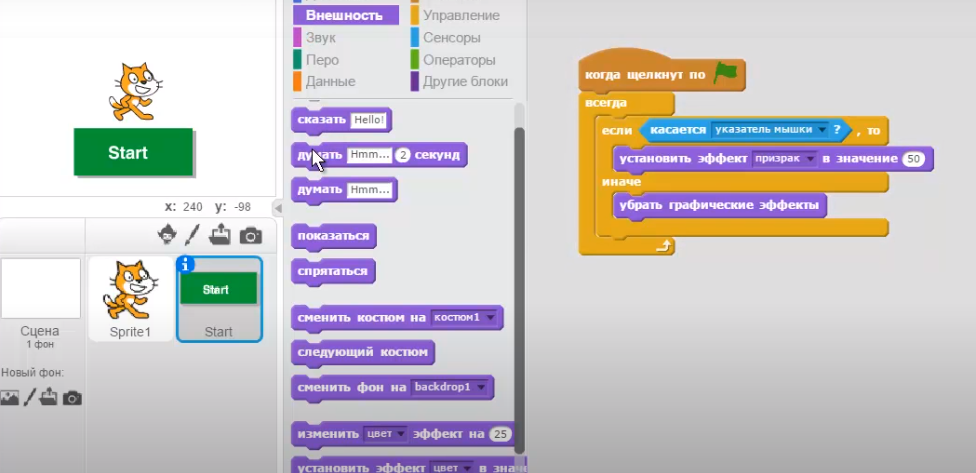 Попробуй создать кнопку и по видео у тебя получится…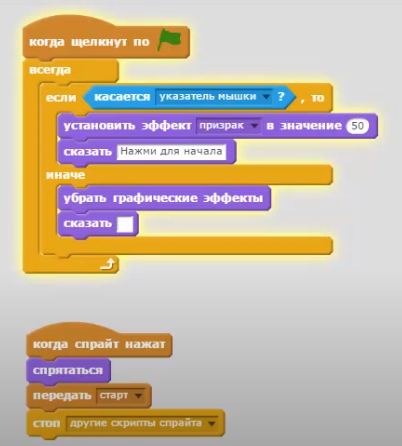 Передавать сообщения спрайты могут друг другу, для того, чтобы дать приказ – выполнить действие. Этот блок вы уже видели в конспекте «Берегись автомобиля!»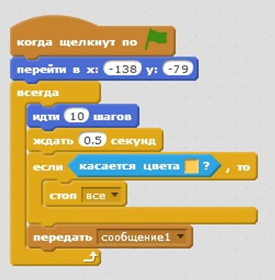 Мяч  получает сообщения от автомобилей и подпрыгивает (меняет координату)Теперь эти знания необходимо применить для своих программ. ВНИМАНИЕ! Можно использовать сюжеты, которые вы  уже создали. Подумать, какой спрайт появится от сообщения и начнет что-то делать. Например: сменит координату, запоет, убежит, исчезнет, лопнет, уплывет…Чтобы составить диалог между спрайтами, хорошо продумай фразы и способы их воспроизведения. Либо кнопка или сообщение.Предлагаю создать игру «ЛАМПА».  Сюжет такой: чей спрайт по лабиринту быстрее добежит до лампы и включит ее?Движение  одного спрайта регулировать стрелками, а другого буквами. Алгоритмыесть на прошлых занятиях.ДОПОЛНИТЕЛЬНО! По желанию!Ребята, а теперь, посмотрите видео, как создать игру ГОНКИ. https://yandex.ru/efir?stream_id=48c9be2e6ef5d4699e4f64011c10e3ca&from_block=player_context_menu_yavideoНа самом деле, чтобы составить игру, сначала нужно создать простые программы, потом усложнять, дополнять разными командамиВ 1 части машинки просто появляются как КЛОНЫ на стартовой координате,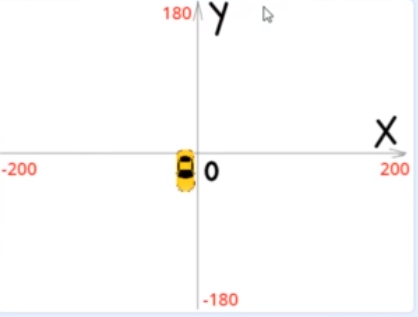 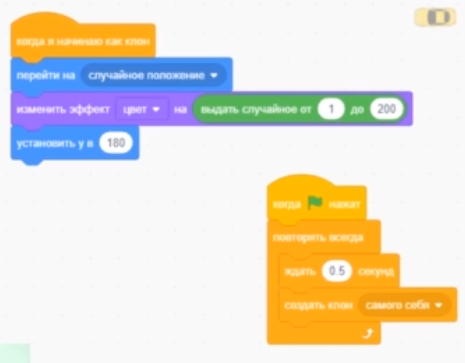  а во второй уже соревнуются.4.2. Тестирование игр Игры, которые вы создали нужно проверить. Предложите маме, папе, брату или сестре сыграть с вами в вашу игру. Пусть они оценят ее. )))На этом, наше занятие окончено, пришли фото, видео или скриншоты твоей работыЕсли ты не устал,  и выполнил все мои задания, то можешь продолжать программировать. Но не забывай главное правило безопасности при работе на компьютере: КАЖДЫЕ 20 минут отрываться то экрана.